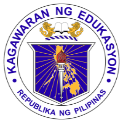 	GRADES 1 to 12	DAILY LESSON LOGSchool:Grade Level:I	GRADES 1 to 12	DAILY LESSON LOGTeacher:File created by Ma’am NINA SHERRY L. CLEMENTELearning Area:FILIPINO	GRADES 1 to 12	DAILY LESSON LOGTeaching Dates and Time:MARCH 9 – 13, 2020 (WEEK 8)Quarter:4TH QUARTERLAYUNINLUNESMARTESMIYERKULESHUWEBESBIYERNESA. PAMANTAYANG PANGNILALAMANNaipamamalas ang kakayahan at tatas sa pagsasalita at pagpapahayag ng sariling ideya, kaisipan, karanasan at damdamin Naisasagawa ang mapanuring pagbasa upang mapalawak ang talasalitaan Naipapamalas ang kakayahan at tatas sa pagsasalita at pagpapahayag ng sariling ideya,kaisipan,karanasan at damdaminNaipamamalas ang kakayahan sa mapanuring pakikinig at pag-unawa sa napakinggan Naipapamalas ang ibat-ibang kasanayan upang makilala at mabasa ang mga pamilyar at di-pamilyar na salitaNaipamamalas ang iba’t ibang kasanayan upang mauunawaan ang iba’t ibang teksto B. PAMANTAYAN SA PAGGANAPNaipapahayag ang ideya/kaisipan/damdamin/reaksyon nang may wastong tono, diin, bilis, antala at intonasyon Nababasa ang usapan, tula, talata, kuwento nang may tamang bilis, diin, tono, antala at ekspresyon   Naipapahayag ang ideya/kaisipan/ damdamin/ reaksyon ng may wastong tono,diin,bilis,antala at intonasyonNakikinig at nakatutugon nang angkop at wasto C. MGA KASANAYAN SA PAGKATUTO (Isulat ang code ng bawat kasanayan)F1PS-IIc-3 Naiuulat nang pasalita ang mga naobserbahang pangyayari sa paaralan (o mula sa sariling karanasan)  F1PT-IVa-h-1.5 Natutukoy ang kahulugan ng salita batay sa kasalungat • Nakapagbibigay ng mga pang-uri na magkasalungat* F1PS-IIc-3 Naiuulat nang pasalita ang mga naobserbahang pangyayari sa paaralan (o mula sa sariling karanasan) F1PS-Ivh-10.2 Nakapagtatanong tungkol sa isang napakinggang balita F1PN-Ivh-3 Nasasagot ang mga tanong tungkol sa napakinggang tekstong pang-impormasyonF1PS-IIc-3 Naiuulat nang pasalita ang mga naobserbahang pangyayari sa paaralan (o mula sa sariling karanasan) F1EP-Ivh-2.2 Nabibigyang-kahulugan ang mga simpleng pictographNILALAMANSanggunian1. Mga Pahina sa Gabay ng GuroBASA  PILIPINAS Gabay sa  Pagtuturo sa Filipino Yunit 4Pah 146-147BASA  PILIPINAS Gabay sa  Pagtuturo sa Filipino Yunit 4Pah 148-150BASA  PILIPINAS Gabay sa  Pagtuturo sa Filipino Yunit 4Pah 150-1532.  Mga Pahina sa Kagamitang Pangmag-aaralKagamitanDaluyan Batayan at Sanayang Aklat sa Wika at Pagbasa sa Filipino pah. 208-230A. Balik-aral at/o pagsisimula ng bagong aralinIpaalala sa mga mag-aaral ang ibinigay na takdang-aralin noong nakaraang linggo. Gamiting itong paksa sa bahaginan. “Inalagaan ko ang aking kalusugan nang nag-ehersisyo ako sa may tabing-ilog upang makalanghap ng sariwang hangin.” Tumawag ng tatlong mag-aaral upang ilahad ang kanilang karanasan sa klase. Tulungan sila sa pagsasaayos ng kanilang pangungusap kung kinakailngan. Patignan ang kanang bahagi ng kanilang balikat?Bakit meron ka nito?Ano ang napansin mo? (May peklat ng iniksyon)Kailan kaya ito naganap?Ano ang tawag dito?Hayaang magbigay ng kuro-kuro ang mga bata.Iugnay ang talakayan sa aralin.Original File Submitted and Formatted by DepEd Club Member - visit depedclub.com for moreHumarap sa inyong katabi at ibahagi sa kaniya kung ano ang binanggit ng inyong kapamilya na paraan ng pagsiguro ng inyong kaligtasan. Pagkatapos, pakinggan naman ang inyong katabi. Bibigyan ko kayo ng dalawang minuto. Maaari ninyong gamitin ang panimulang ito:Sabi ng _____ ko, dapat _________ upang maging ligtas mula sa aksidente.B.  Paghahabi sa layunin ng aralinIpakita ang talahayanayan.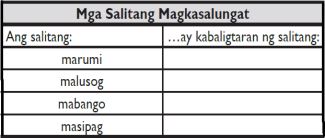 Magbigay ng halimbawang pangungusap bilang dagdag-gabay sa ipinapagawa. Halimbawa: “Narinig ko sa balita kahapon na dumarami ang kaso ng tigdas sa ating komunidad. May natitira pa akong tanong tungkol sa balitang ito: Bakit kumakalat ang sakit na ito sa ating komunidad?Tumawag ng tatlong mag-aaral upang ibahagi ang kanilang balita sa buong klase. Tulungan sila sa pagsasaayos ng kanilang pangungusap kung kinakailangan. Ipagpatuloy ang pagtalakay sa kalusugan at kaligtasan. Kahapon, may binasa akong balita tungkol sa kampanya kontra sa tigdas. Natatandaan pa ba ninyo kung paano maaaring iwasan ang tigdas? Bakit ba dapat iwasan ang tigdas? Ano ang posibleng mangyari kung hindi tayo magpabakuna laban sa tigdas? Kumuha ng ilang sagot mula sa klase. Pagkatapos, ipaskil ang pictograph sa ibaba. C.  Pag-uugnay ng mga halimbawa sa bagong aralinMatapos basahin, gamitin ang tauhan sa kuwentong Dagdagan Lang ng Dumi sa pagtukoy ng kahulugan ng bawat salita. Ipakita ang p. 10 mula sa aklat. Ilista ang sumusunod na salita sa pisara: tigdas, pagbabakuna, nakahahawa, kumplikasyon. Tulungan ang mga mag-aaral sa pag-intindi ng mga salitang ito sa pamamagitan ng sumusunod na tanong at talakayan: (BASA Pilipinas pah. 149)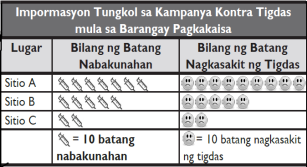 D.   Pagtalakay ng bagong konsepto at paglalahad ng bagong kasanayan #1Isulat sa katapat na hanay ng salitang marumi ang kasalungat na salita na babanggitin ng mga bata (Posibleng sagot: malinis). Gawin ang kaparehong proseso ng pagtatanong kung naglalarawan kay Miguel ang salita sa kaliwang hanay. Pagkatapos, tanungin kung ano ang kabaligtaran ng salitang tinukoy. Ipaskil sa pisara ang teksto ng balitang tatalakayin. Kung magagawang i-rekord ang ibang tao na nagbabasa o nag-uulat ng tekstong ito, mas mabuti. Kung hindi ito magagawa, basahin na lamang ang balita para sa klase:(BASA Pilipinas pah. 150)(Talakayin ang pictograph base sa TG. Pah. 152)E.  Pagtalakay ng bagong konsepto at paglalahad ng bagong kasanayan #2Kapag nabuo na ang talahanayan, gabayan ang mga bata sa pagbasa ng bawat linya sa porma ng pangungusap. (Halimbawa: Ang salitang ____ ay kabaligtaran ng salitang ___.) 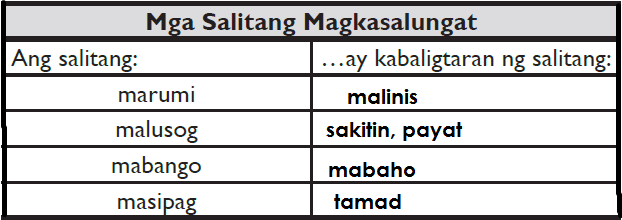 Tungkol saan ang balita?Aling ahensya ng gobyerno ang pinanggalingan ng balita?Bakit mahalagang magpabakuna laban sa tigdas?Ano ang panawagan ng DOH para sa mga tagapakinig?Ilan ang nabakunahan sa Sitio A? Paano natin ulit nakuha ang bilang na ito? Ilan ang nagkasakit sa Sitio A? Paano natin nakuha ang bilang na ito?F.  Paglinang sa kabihasnan(Tungo sa Formative Assessment)Isulat ang kasalungat.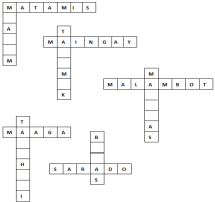 Bakit mahalagang pakinggan ang mga balita sa telebisyon lalo na  sa usaping pangkalusugan?Ipagpatuloy ang pagtalakay sa Gawain.(Basa Pilipinas pah.153)G.  Paglalapat ng aralin sa pang-araw-araw na buhayPair-Share:Ipabigay ang kasalungat ng mga ss. Na salita.Gumagapang    sumisigaw    umiiyakH.   Paglalahat ng aralinI.  Pagtataya ng aralinAno ang napansin mo sa mga pares ng salita? Kulayan ang laso kung ang mga salitang nakasulat ay magkasalungat.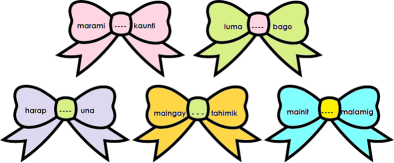 J.Karagdagang gawain para sa takdang-aralin at remediationMakinig ng balita sa radyo at telebisyon. Maghandang magbahagi tungkol dito bukas. Mas mainam kung may kinalaman sa kalusugan o kaligtasan ang balita na ilalahad ninyo bukas.Ano ang mga bagay na dapat tandaan ng mga mag-aaral upang maging ligtas mula sa aksidente? Humingi ng ideya mula sa inyong magulang o iba pang kapamilya. Maghandang magbahagi tungkol dito bukas.IV. MGA TALAV. PAGNINILAYA. Bilang ng mag-aaral na nakakuha ng 80% sa pagtataya___ bilang ng Mag-aaral na nakakuha ng 80% sa Pagtataya___ bilang ng Mag-aaral na nakakuha ng 80% sa Pagtataya___ bilang ng Mag-aaral na nakakuha ng 80% sa Pagtataya___ bilang ng Mag-aaral na nakakuha ng 80% sa Pagtataya___ bilang ng Mag-aaral na nakakuha ng 80% sa PagtatayaB. Bilang ng mag-aaral na nangangailangan ng iba pang gawain para sa remediation___ bilang ng mag-aaral na nangangailangan ng gawain para sa remediation___ bilang ng mag-aaral na nangangailangan ng gawain para sa remediation___ bilang ng mag-aaral na nangangailangan ng gawain para sa remediation___ bilang ng mag-aaral na nangangailangan ng gawain para sa remediation___ bilang ng mag-aaral na nangangailangan ng gawain para sa remediationC. Nakatulong ba ang remedial? Bilang ng mga mag-aaral na naka-unawa sa aralin___Oo ___Hindi____ bilang ng mag-aaral na naka-unawa sa aralin___Oo ___Hindi____ bilang ng mag-aaral na naka-unawa sa aralin___Oo ___Hindi____ bilang ng mag-aaral na naka-unawa sa aralin___Oo ___Hindi____ bilang ng mag-aaral na naka-unawa sa aralin___Oo ___Hindi____ bilang ng mag-aaral na naka-unawa sa aralinD. Bilang ng mga mag-aaral na magpapatuloy sa remediation___ bilang ng mag-aaral na magpapatuloy sa remediation___ bilang ng mag-aaral na magpapatuloy sa remediation___ bilang ng mag-aaral na magpapatuloy sa remediation___ bilang ng mag-aaral na magpapatuloy sa remediation___ bilang ng mag-aaral na magpapatuloy sa remediationE. Alin sa mga istratehiya sa pagtuturo ang nakatulong ng lubos?Strategies used that work well:___ Group collaboration___ Games___ Solving Puzzles/Jigsaw___ Answering preliminary activities/exercises___ Carousel___ Diads___ Think-Pair-Share (TPS)___ Rereading of Paragraphs/Poems/Stories___ Differentiated Instruction___ Role Playing/Drama___ Discovery Method___ Lecture MethodWhy?___ Complete IMs___ Availability of Materials___ Pupils’ eagerness to learn___ Group member’s Cooperation in        doing  their  tasksStrategies used that work well:___ Group collaboration___ Games___ Solving Puzzles/Jigsaw___ Answering preliminary activities/exercises___ Carousel___ Diads___ Think-Pair-Share (TPS)___ Rereading of Paragraphs/Poems/Stories___ Differentiated Instruction___ Role Playing/Drama___ Discovery Method___ Lecture MethodWhy?___ Complete IMs___ Availability of Materials___ Pupils’ eagerness to learn___ Group member’s Cooperation in        doing  their  tasksStrategies used that work well:___ Group collaboration___ Games___ Solving Puzzles/Jigsaw___ Answering preliminary activities/exercises___ Carousel___ Diads___ Think-Pair-Share (TPS)___ Rereading of Paragraphs/Poems/Stories___ Differentiated Instruction___ Role Playing/Drama___ Discovery Method___ Lecture MethodWhy?___ Complete IMs___ Availability of Materials___ Pupils’ eagerness to learn___ Group member’s Cooperation in        doing  their  tasksStrategies used that work well:___ Group collaboration___ Games___ Solving Puzzles/Jigsaw___ Answering preliminary activities/exercises___ Carousel___ Diads___ Think-Pair-Share (TPS)___ Rereading of Paragraphs/Poems/Stories___ Differentiated Instruction___ Role Playing/Drama___ Discovery Method___ Lecture MethodWhy?___ Complete IMs___ Availability of Materials___ Pupils’ eagerness to learn___ Group member’s Cooperation in        doing  their  tasksStrategies used that work well:___ Group collaboration___ Games___ Solving Puzzles/Jigsaw___ Answering preliminary activities/exercises___ Carousel___ Diads___ Think-Pair-Share (TPS)___ Rereading of Paragraphs/Poems/Stories___ Differentiated Instruction___ Role Playing/Drama___ Discovery Method___ Lecture MethodWhy?___ Complete IMs___ Availability of Materials___ Pupils’ eagerness to learn___ Group member’s Cooperation in        doing  their  tasksF. Anong suliranin ang aking naranasan na nasolusyunan sa tulong ng aking punongguro?__ Bullying among pupils__ Pupils’ behavior/attitude__ Colorful IMs__ Unavailable Technology       Equipment (AVR/LCD)__ Science/ Computer/       Internet Lab__ Additional Clerical worksPlanned Innovations:__ Localized Videos __ Making big books from      views of the locality__ Recycling of plastics  to be used as Instructional Materials__ local poetical  composition__ Bullying among pupils__ Pupils’ behavior/attitude__ Colorful IMs__ Unavailable Technology       Equipment (AVR/LCD)__ Science/ Computer/       Internet Lab__ Additional Clerical worksPlanned Innovations:__ Localized Videos __ Making big books from      views of the locality__ Recycling of plastics  to be used as Instructional Materials__ local poetical  composition__ Bullying among pupils__ Pupils’ behavior/attitude__ Colorful IMs__ Unavailable Technology       Equipment (AVR/LCD)__ Science/ Computer/       Internet Lab__ Additional Clerical worksPlanned Innovations:__ Localized Videos __ Making big books from      views of the locality__ Recycling of plastics  to be used as Instructional Materials__ local poetical  composition__ Bullying among pupils__ Pupils’ behavior/attitude__ Colorful IMs__ Unavailable Technology       Equipment (AVR/LCD)__ Science/ Computer/       Internet Lab__ Additional Clerical worksPlanned Innovations:__ Localized Videos __ Making big books from      views of the locality__ Recycling of plastics  to be used as Instructional Materials__ local poetical  composition__ Bullying among pupils__ Pupils’ behavior/attitude__ Colorful IMs__ Unavailable Technology       Equipment (AVR/LCD)__ Science/ Computer/       Internet Lab__ Additional Clerical worksPlanned Innovations:__ Localized Videos __ Making big books from      views of the locality__ Recycling of plastics  to be used as Instructional Materials__ local poetical  compositionG. Anong kagamitang panturo ang aking nadibuho na nais kong ibahagi sa mga kapwa ko guro?The lesson have successfully delivered due to:___ pupils’ eagerness to learn___ complete/varied IMs___ uncomplicated lesson___ worksheets___ varied activity sheetsStrategies used that work well:___ Group collaboration___ Games___ Solving Puzzles/Jigsaw___ Answering preliminary activities/exercises___ Carousel___ Diads___ Think-Pair-Share (TPS)___ Rereading of Paragraphs/Poems/Stories___ Differentiated Instruction___ Role Playing/Drama___ Discovery Method___ Lecture MethodWhy?___ Complete IMs___ Availability of Materials___ Pupils’ eagerness to learn___ Group member’s Cooperation in        doing  their  tasksThe lesson have successfully delivered due to:___ pupils’ eagerness to learn___ complete/varied IMs___ uncomplicated lesson___ worksheets___ varied activity sheetsStrategies used that work well:___ Group collaboration___ Games___ Solving Puzzles/Jigsaw___ Answering preliminary activities/exercises___ Carousel___ Diads___ Think-Pair-Share (TPS)___ Rereading of Paragraphs/Poems/Stories___ Differentiated Instruction___ Role Playing/Drama___ Discovery Method___ Lecture MethodWhy?___ Complete IMs___ Availability of Materials___ Pupils’ eagerness to learn___ Group member’s Cooperation in        doing  their  tasksThe lesson have successfully delivered due to:___ pupils’ eagerness to learn___ complete/varied IMs___ uncomplicated lesson___ worksheets___ varied activity sheetsStrategies used that work well:___ Group collaboration___ Games___ Solving Puzzles/Jigsaw___ Answering preliminary activities/exercises___ Carousel___ Diads___ Think-Pair-Share (TPS)___ Rereading of Paragraphs/Poems/Stories___ Differentiated Instruction___ Role Playing/Drama___ Discovery Method___ Lecture MethodWhy?___ Complete IMs___ Availability of Materials___ Pupils’ eagerness to learn___ Group member’s Cooperation in        doing  their  tasksThe lesson have successfully delivered due to:___ pupils’ eagerness to learn___ complete/varied IMs___ uncomplicated lesson___ worksheets___ varied activity sheetsStrategies used that work well:___ Group collaboration___ Games___ Solving Puzzles/Jigsaw___ Answering preliminary activities/exercises___ Carousel___ Diads___ Think-Pair-Share (TPS)___ Rereading of Paragraphs/Poems/Stories___ Differentiated Instruction___ Role Playing/Drama___ Discovery Method___ Lecture MethodWhy?___ Complete IMs___ Availability of Materials___ Pupils’ eagerness to learn___ Group member’s Cooperation in        doing  their  tasksThe lesson have successfully delivered due to:___ pupils’ eagerness to learn___ complete/varied IMs___ uncomplicated lesson___ worksheets___ varied activity sheetsStrategies used that work well:___ Group collaboration___ Games___ Solving Puzzles/Jigsaw___ Answering preliminary activities/exercises___ Carousel___ Diads___ Think-Pair-Share (TPS)___ Rereading of Paragraphs/Poems/Stories___ Differentiated Instruction___ Role Playing/Drama___ Discovery Method___ Lecture MethodWhy?___ Complete IMs___ Availability of Materials___ Pupils’ eagerness to learn___ Group member’s Cooperation in        doing  their  tasks